Государственное автономное профессиональное образовательное учреждениеСаратовской области«БАЛАКОВСКИЙ ПОЛИТЕХНИЧЕСКИЙ ТЕХНИКУМ»Методическая разработка сценария урока викторины подисциплине Процессы и аппаратыпо теме Сравнительная характеристика теплообменниковдля студентов 3 курса спец. 240125Разработала: преподаватель первой категорииКостюченко  Е.А.г. Балаково, 2015гГосударственное автономное профессиональное образовательное учреждениеСаратовской области«БАЛАКОВСКИЙ ПОЛИТЕХНИЧЕСКИЙ ТЕХНИКУМ»Сценарий урокаДисциплина:Процессы и аппаратыСпециальность:  240125Курс: 3Группы: 22Дата проведения: 15.10.2015Тема:Сравнительна характеристика теплообменниковЦели занятия Дидактическая (обучающая): - установление уровня овладения студентами теоретическими знаниями и методами познавательной деятельности по изученным вопросам;-проверка и оценка знаний, умений, навыков студентов по изученному материалуВоспитательная: - формирование интереса у студентов к своей будущей специальности-воспитание личностных качеств: умение сотрудничать в коллективе, инициативность.Развивающая: - развитие познавательной активности;-развитие внимания, памяти, воображения;-развитие логического мышления;Вид занятия: викторинаТип урока: урок обобщения и систематизации полученных знанийМетоды занятия:деловая играВнутрипредметные связи: -Классификация теплообменников. Поверхностные теплообменники, -Смесительные теплообменники. Конденсатор смешения, -Способы и виды передачи тепла. Тепловой баланс,- Определение тепловой нагрузки аппарата. Передача тепла через  плоскую стенку, -Нагревающие и охлаждающие агентыМежпредметные связи:охрана труда и техника безопасности, МДК 02.01.обеспечивающие: закрепление знаний об устройстве и принципе работы теплообменных аппаратовобеспечиваемые:работой в группах с раздаточным материалом, решением задач, выполнением заданий.Оборудование и методическое обеспечение урока: мультимедийное оборудование, компьютер, раздаточный материал.Студент должен:Знать:- Понятия тепловых процессов, способы и виды передачи тепла,- Тепловой баланс процесса, -Классификацию теплообменников,-Устройство и принцип работы аппаратов теплообменных аппаратов, их достоинства и недостатки,Уметь: -Проводить выбор теплоносителей для проведения тепловых процессов, - Проводить выбор теплообменника для проведения тепловых процессов по справочникам, -Проводить расчет теплового баланса, коэффициентов теплопередачи.Ход занятияСписок литературыБобович Б.Б. Процессы и аппараты переработки отходов-М.:ИНФРа,2014Фролов В.Ф., Романков П.Г., Флисюк О.М. Методы расчета процессов и аппаратов химической технологии(примеры и задачи) - СПб.: Химиздат 2009.Баранов Д.А., Кутепов А.М. Процессы и аппараты. - М.: Академия, 2005.№элементазанятияЭлементы занятияЭлементы занятияЭлементы занятияЭлементы занятияВремя,минутМетоды1.Организационная часть Приветствие студентов.Организационная часть Приветствие студентов.Организационная часть Приветствие студентов.Организационная часть Приветствие студентов.3 минустно2.Сообщение темы, цели задач занятияСообщение темы, цели задач занятияСообщение темы, цели задач занятияСообщение темы, цели задач занятияПреподаватель демонстрирует студентам фотографии теплообменников. Мы с вами на прошлых занятиях изучили поверхностные и контактные теплообменники их устройство, принцип работы и применение. Как вы думаете какая тема сегодняшнего урока? Чем мы сегодня займемся?Перед вами на экране предложены цели сегодняшнего урока, какую цель вы хотели бы для себя выделить?.Студенты формулируют тему урока.Студенты формулируют для себя цели урокаСтуденты формулируют тему урока.Студенты формулируют для себя цели урокаСтуденты формулируют тему урока.Студенты формулируют для себя цели урока5 минустно, работа с презентацией, демонстрация объекта изучения3.Мотивация учебной деятельностиМотивация учебной деятельностиМотивация учебной деятельностиМотивация учебной деятельности5 минСегодня мы с вами поучаствуем в увлекательной викторине, где вы продемонстрируете все свои знания по пройденному разделу,  для этого вам необходимо разделиться на три команды и выбрать капитана.Сегодня мы с вами поучаствуем в увлекательной викторине, где вы продемонстрируете все свои знания по пройденному разделу,  для этого вам необходимо разделиться на три команды и выбрать капитана.Сегодня мы с вами поучаствуем в увлекательной викторине, где вы продемонстрируете все свои знания по пройденному разделу,  для этого вам необходимо разделиться на три команды и выбрать капитана.Студенты делятся на команды и выбирают капитана.устно4.Рефлективное наблюдение, в ходе которого обучаемые обдумывают и обсуждают  материалРефлективное наблюдение, в ходе которого обучаемые обдумывают и обсуждают  материалРефлективное наблюдение, в ходе которого обучаемые обдумывают и обсуждают  материалРефлективное наблюдение, в ходе которого обучаемые обдумывают и обсуждают  материал60 мин.Устно, письменно, работа с презентацией4.Викторина состоит из трех раундов. В первом раунде представлены четыре темы, и вопросы, разбитые по баллам, каждая команда по очереди выбирает тему и сумму вопроса и отвечает на него. Все баллы суммируются и фиксируются на доске.Во втором раунде на экране представлена задача, которую необходимо решить на время. Команда, которая решит быстрее всех и правильно получит 50 баллов.В третьем раунде, на экране появляется видео вопросы. Демонстрируется сборка теплообменников и командам необходимо угадать что это за теплообменники. Команда, которая быстро и правильно угадает демонстрируемый теплообменник получит 50 баллов.1 раунд1.Тепловые процессы10 баллов-Что такое тепловой процесс? Что является движущей силой тепловых процессов?20 баллов -Назовите способы и виды тепловых процессов?30 баллов-Соотнесите величину и название?1)G,g     1) Удельная теплоемкость 2) С       2) Энтальпия горячего и холодного теплоносителя 3) k       3) Толщина стенки4) λ       4) Количество горячего и  холодного теплоносителя5) I,i      5) Коэффициент теплопроводности 6) δ       6) Коэффициент теплопередачи 40 баллов-Напишите уравнения теплового баланса?50 баллов-Виды тепловых процессов с примерами?2.Нагревающие и охлаждающие агенты10 баллов-Перечислите нагревающие охлаждающие агенты и их температуры? 20 баллов-Что такое топочные газы? Их краткая характеристика? 30 баллов-Перечислите хладагенты и их применение?40 баллов-Виды электронагрева? Их характеристика?50 баллов-Какие факторы учитывают при выборе теплоносителя для нагрева среды?3.Поверхностные теплообменники10 баллов-Классификация теплообменников?20 баллов-Назовите устройство и принцип работы орасительного теплообменника?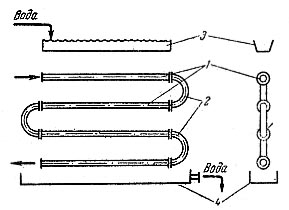 30 баллов-Устройство и принцип работы теплообменника труба в трубе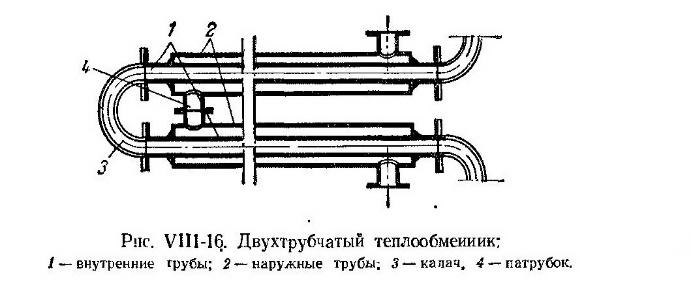 40 баллов-Устройство и принцип работы кожухотрубчатых теплообменников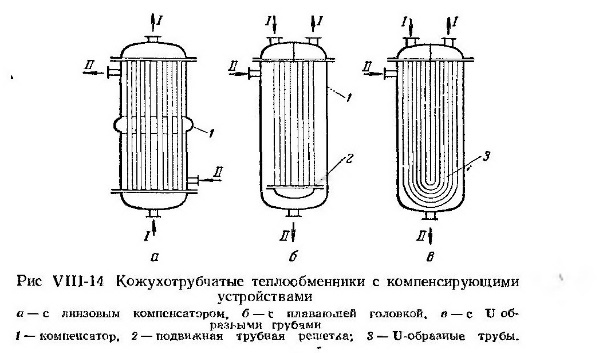 50 баллов-Какой теплообменник целесообразно выбрать для передвижных и транспортных тепловых установок, авиационных двигателей и криогенных систем, где при высокой эффективности процесса необходимы компактность и малая масса?4.Смесительные теплообменники10 баллов-Для чего применяются конденсаторы смешения?  20 баллов-Устройство и принцип работы противоточного конденсатора?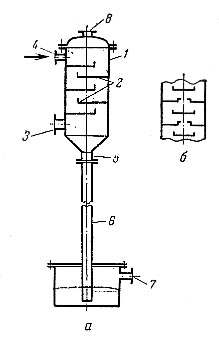 30 баллов-Устройство и принцип работы прямоточного конденсатора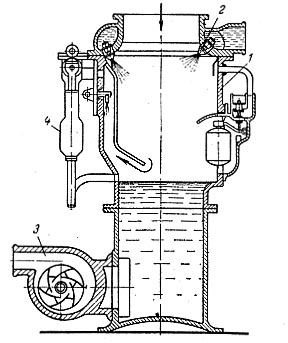 40 баллов-К чему могут привести неконденсируемые газы в аппарате? Что с ними необходимо делать? Какое давление должно поддерживаться в аппарате?50 баллов-Какой теплообменник выбрать для конденсации паров в случае малых производственных площадей?2 раундЗадача: Определить коэффициент теплопередачи стальной трубы с накипью и без неё.Даноδст=3 ммδнакипи=2 ммα1=580 Вт/м2·Кα2=58 Вт/м2·Кλст.=46,5 ВТ/м·К·сλнакипи.=2 ВТ/м·К·сНайти-k1, k2-?3 раундВидео вопрос: он состоит из демонстрации 2 видео роликов:-в первом демонстрируют сборку теплообменника с плавающей головкой,-во втором демонстрируют сборку теплообменника с U- образными трубками.Викторина состоит из трех раундов. В первом раунде представлены четыре темы, и вопросы, разбитые по баллам, каждая команда по очереди выбирает тему и сумму вопроса и отвечает на него. Все баллы суммируются и фиксируются на доске.Во втором раунде на экране представлена задача, которую необходимо решить на время. Команда, которая решит быстрее всех и правильно получит 50 баллов.В третьем раунде, на экране появляется видео вопросы. Демонстрируется сборка теплообменников и командам необходимо угадать что это за теплообменники. Команда, которая быстро и правильно угадает демонстрируемый теплообменник получит 50 баллов.1 раунд1.Тепловые процессы10 баллов-Что такое тепловой процесс? Что является движущей силой тепловых процессов?20 баллов -Назовите способы и виды тепловых процессов?30 баллов-Соотнесите величину и название?1)G,g     1) Удельная теплоемкость 2) С       2) Энтальпия горячего и холодного теплоносителя 3) k       3) Толщина стенки4) λ       4) Количество горячего и  холодного теплоносителя5) I,i      5) Коэффициент теплопроводности 6) δ       6) Коэффициент теплопередачи 40 баллов-Напишите уравнения теплового баланса?50 баллов-Виды тепловых процессов с примерами?2.Нагревающие и охлаждающие агенты10 баллов-Перечислите нагревающие охлаждающие агенты и их температуры? 20 баллов-Что такое топочные газы? Их краткая характеристика? 30 баллов-Перечислите хладагенты и их применение?40 баллов-Виды электронагрева? Их характеристика?50 баллов-Какие факторы учитывают при выборе теплоносителя для нагрева среды?3.Поверхностные теплообменники10 баллов-Классификация теплообменников?20 баллов-Назовите устройство и принцип работы орасительного теплообменника?30 баллов-Устройство и принцип работы теплообменника труба в трубе40 баллов-Устройство и принцип работы кожухотрубчатых теплообменников50 баллов-Какой теплообменник целесообразно выбрать для передвижных и транспортных тепловых установок, авиационных двигателей и криогенных систем, где при высокой эффективности процесса необходимы компактность и малая масса?4.Смесительные теплообменники10 баллов-Для чего применяются конденсаторы смешения?  20 баллов-Устройство и принцип работы противоточного конденсатора?30 баллов-Устройство и принцип работы прямоточного конденсатора40 баллов-К чему могут привести неконденсируемые газы в аппарате? Что с ними необходимо делать? Какое давление должно поддерживаться в аппарате?50 баллов-Какой теплообменник выбрать для конденсации паров в случае малых производственных площадей?2 раундЗадача: Определить коэффициент теплопередачи стальной трубы с накипью и без неё.Даноδст=3 ммδнакипи=2 ммα1=580 Вт/м2·Кα2=58 Вт/м2·Кλст.=46,5 ВТ/м·К·сλнакипи.=2 ВТ/м·К·сНайти-k1, k2-?3 раундВидео вопрос: он состоит из демонстрации 2 видео роликов:-в первом демонстрируют сборку теплообменника с плавающей головкой,-во втором демонстрируют сборку теплообменника с U- образными трубками.Команды выбирают вопросы и отвечают на них.Команды решают задачуКоманды анализируют видео информацию и предполагают названия теплообменниковКоманды выбирают вопросы и отвечают на них.Команды решают задачуКоманды анализируют видео информацию и предполагают названия теплообменников5.Обобщение и анализ.Обобщение и анализ.Обобщение и анализ.Обобщение и анализ.7 минустно5.Мы с вами сегодня научились применять полученные знания на практике.Преподаватель называет команду победителей. Команда занявшая первое место получат -отлично, команда получившая второе место – хорошо, команда занявшая третье место -удовлетворительно. Мы с вами сегодня научились применять полученные знания на практике.Преподаватель называет команду победителей. Команда занявшая первое место получат -отлично, команда получившая второе место – хорошо, команда занявшая третье место -удовлетворительно. Ответственный студент проводит подсчет баллов по командамОтветственный студент проводит подсчет баллов по командамУстно, письменно 6.Актуализация знанийАктуализация знанийАктуализация знанийАктуализация знаний5 минБеседа со студентами, о том  понравилась ли им работа в группах, достигли ли они поставленных целейСтуденты подводят итоге, определяют какие цели они достигли на уроке, что нового они узналиСтуденты подводят итоге, определяют какие цели они достигли на уроке, что нового они узналиСтуденты подводят итоге, определяют какие цели они достигли на уроке, что нового они узналиустно7.Стадия самостоятельного применения, новых знаний на практикеСтадия самостоятельного применения, новых знаний на практикеСтадия самостоятельного применения, новых знаний на практикеСтадия самостоятельного применения, новых знаний на практике5 минК следующему уроку необходимо заполнить глоссарий по пройденному разделуСтуденты записывают домашнее заданиеСтуденты записывают домашнее заданиеСтуденты записывают домашнее заданиеУстно, письменно